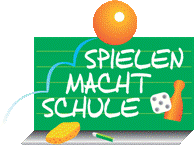 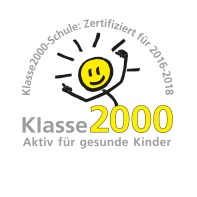 

An der Schule 1        65205 Wiesbaden-Nordenstadt         Telefon: 06122  - 13877         Fax: 06122 - 76110S C H U L R E G E L NWir sind eine Gemeinschaft und gehen fair und friedlich miteinander um.Damit wir uns wohl fühlen, brauchen wir Regeln, an die wir uns alle halten.Ich betrete das Schulgebäude erst, wenn das grüne Schild „Guten Morgen“ an den Türen hängt.Ich betrete die Klasse und suche mir eine ruhige Tätigkeit.Ich gehe langsam und leise durch das Schulhaus.Ich renne im Schulgebäude nicht, da ich mit anderen Kindern zusammenstoßen könnte.Ich lasse möglichst andere Kinder mitspielen.Nur auf dem großen Schulhof und dem Sportplatz darf ich mit Weichbällen spielen.Beim Spielen achte ich auf die roten Linien. An diesen Stellen darf ich die Grünanlagen nicht betreten.Bei schlechtem Wetter spiele ich nicht mit dem Ball und gehe nicht auf Wiesen und in die Büsche.Erst am Ende der Pause gehe ich wieder in das Schulhaus.Ich halte die Toiletten sauber.Ich bringe täglich ein gesundes Frühstück mit in die Schule.Verpackungsmaterial „Grüner Punkt“ (z. B. vom Frühstück) nehme ich wieder mit nach Hause.Ich gehe alleine vom Schultor in die Klasse oder vor der Klasse zum Schultor und werde dort erwartet.Für die Eltern:          Wir haben die Regeln mit unserem Kind besprochen.    ____________________________________   (Unterschrift der Erziehungsberechtigten)Für das Schulkind:  Ich kenne die Schulregeln und werde mich daran halten.   ____________________________________   (Unterschrift des Schülers / der Schülerin)E-Mail: grundschule-nordenstadt@wiesbaden.deHomepage: http://www.gs-nordenstadt.wiesbaden.schule.hessen.de